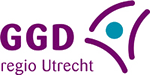 Programma refereeravond GGD regio Utrecht voor artsenDatum: dinsdag 2 april 2019Locatie: GGD, De Dreef 5, Zeist, grote vergaderzaalAccreditatie is aangevraagd bij de ABSG Wij nodigen u van harte uit gezamenlijk broodjes te nuttigen. U bent welkom vanaf 17.30 uur en om 18.00 uur start de refereeravond in de grote vergaderzaal van de GGDrU. U kunt zich tot en met maandag 25 maart 2019 aanmelden voor deze refereeravond via deze link:  https://goo.gl/forms/NcjcGxUrM6SaqhAC3Er zijn geen kosten aan deze avond verbonden.Er geldt een maximum van 50 deelnemers i.v.m. de beperkte ruimte.Accreditatie voor deze avond (2 uur) is reeds aangevraagd bij het ABSG ( accreditatiebureau voor sociaal geneeskunde).Indien u de presentielijst tekent wordt uw deelname door ons ingevoerd in GAIA. Een certificaat van deelname is daarmee niet meer nodig, maar indien u daar prijs op stelt wordt alsnog  een certificaat van deelname direct na afloop aan u persoonlijk uitgereikt.De parkeergarage onder het gebouw van de GGD is tot 18.15 uur geopend, wij verzoeken u aldaar te parkeren. De parkeerplaatsen voor het gebouw zijn bedoeld voor de klanten van het reizigersspreekuur dat tegelijkertijd plaatsvindt. Terrein opdraaien, rechtdoor omlaag rijden, na 50 meter linksaf garage inrijden in de kelder. Uitrijden kan tot 21.00 uur! 17.30 -  17.55 uurInloop met broodjes17.55 – 18.00 uurWelkom en toelichting programma Rob van Kessel, arts M&G18.00 – 19.00 uurOnderwerp 1 Niet-Aangeboren Hersenletsel (NAH) bij kinderen en de kracht van het ervaringsverhaal Jasmijn van Hees, jeugdarts en Agnes DohmenU wordt meegenomen in het opfrissen van uw kennis over traumatisch hersenletsel. Daarna zal een ervaringsdeskundige die in haar jeugd NAH heeft opgelopen haar bijzondere verhaal vertellen en vooral ook hoe het nu met haar gaat. Vervolgens zal er ingegaan worden op mogelijkheden die er zijn in behandeling/begeleiding/ ondersteuning voor jongeren/adolsecenten met NAH.19.00 – 19.30 uurOnderwerp 2 M-healthMaarten van Keulen, jeugdarts eHealth gaat over digitale toepassingen in de zorg. Er zijn wetenschappelijke aanwijzingen dat ehealth een positief effect heeft op gedragsverandering. mHealth is een vorm van ehealth en richt zich op het gebruik van mobiele technologie zoals apps in de zorg.In de presentatie wordt ingegaan op mogelijkheden en toepassingen van mHealth. 19.30 – 20.00 uurOnderwerp 3 Positief opvoeden: Triple PHoe kunnen jeugdartsen beter omgaan met opvoedingsvragen?Silvana Modenini, aios JGZTriple P is een in Australië ontwikkeld opvoedingsprogramma dat geschikt is voor kinderen en jongeren tot 18 jaar waarvan de effectiviteit onderbouwd is. Jeugdartsen kunnen hierin getraind worden. Veel GGD’en maken gebruik van dit programma. GGD regio Utrecht en Dienst Volksgezondheid (JGZ) gemeente Utrecht gebruiken het nog niet. U hoort vanavond (meer) over de mogelijkheden die het programma ook bij onze GGD kan bieden.20.00 – 20.05 uurKorte terugblik en afsluitingRob van Kessel, arts M&G